Grupa wychowawcza VIIWychowawca: Katarzyna DziewitDzień dobry  ;-)Przypominam o codziennej aktywności własnej /  i  z pomocą w zakresie samoobsługi, komunikowania się i funkcjonowania osobistego i społecznego.Jako zadanie proszę znaleźć chwilę aby wspólnie z dzieckiem spojrzeć  w okno i trochę pomarzyć, spokojnie pooddychać, trochę się wyciszyć ;- zauważyć to co za oknem  pozostaje w ruchy i bezruchu ,- przyjrzeć się chmurom jak się poruszają, jakie kształty przybierają, co przypominają,- przy okazji porozmawiajmy o oznakach wiosny- to ćwiczenie można zakończyć pracą plastyczną, o której pisałam ostatnio ( słońce ). Jeżeli już tą pracę wykonaliście możecie przy użyciu tej samej techniki wykonać podobną , np. jakiś inny symbol wiosny jakim jest kwiatek.Bardzo proszę o zbieranie prac plastycznych Waszych pociech – zaraz po powrocie do ośrodka chciałabym zrobić wystawę  tych prac. Chętnie też zobaczę uprawę Waszej rzeżuchy, jeżeli nie będzie to problem proszę o zdjęcia na mojego Messengera. Oglądniemy je po powrocie do ośrodka. Z góry dziękuję.Poniżej link do piosenki o porach roku:https://www.youtube.com/watch?v=vF-f4pSW9zkPoniżej podaję kilka propozycji zabaw paluszkowych.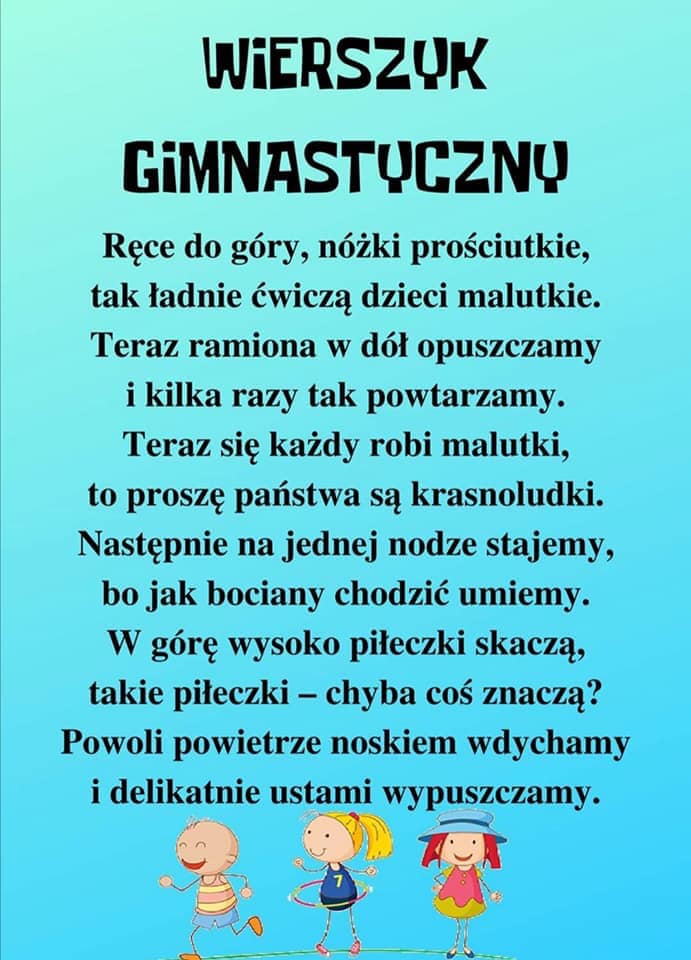 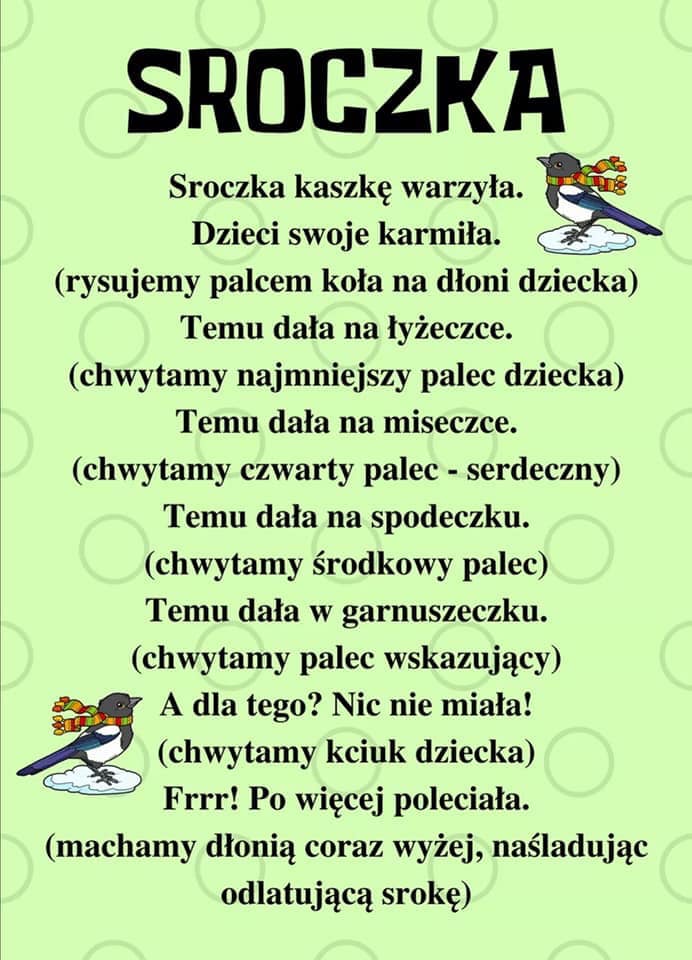 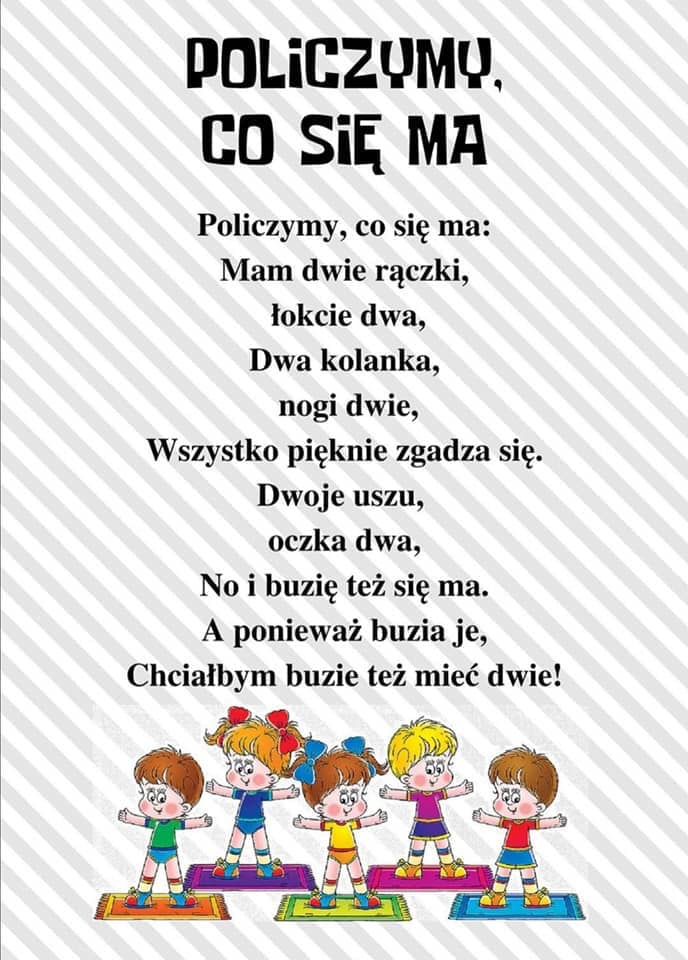 